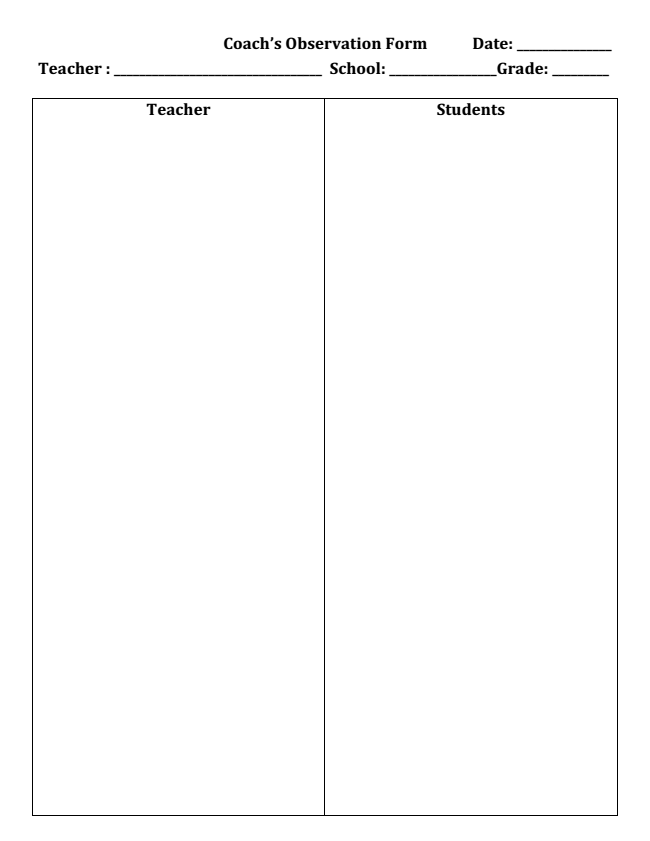 Coach’s  Observation  Form                        Date:  _______________     Teacher  :  _________________________________    School:  _________________Grade:  _________      Teacher                                                                                                           Students  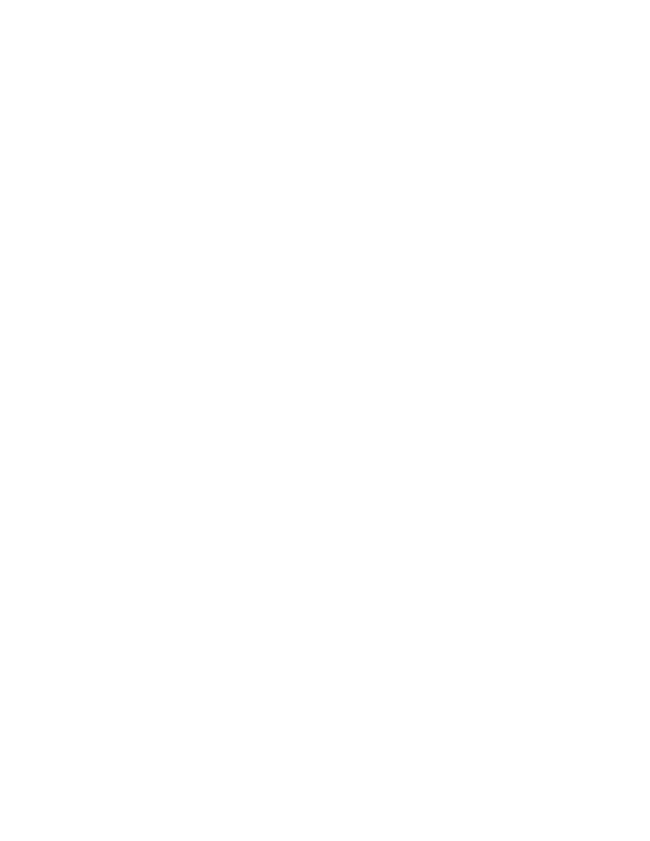 